清洁剂测试包K-9400/R-9400: 0 - 3 ppm测试程序用待测样品冲洗反应管，然后加入5 mL样品。在将双尖安瓿瓶保持在垂直位置，使用尖端破碎工具对上尖端进行折断（图1）。倒置安瓿瓶并将开口端放在反应管上, 抓住上端，让样液排入反应管（图1）。盖上盖子,剧烈摇动30秒,静置管子1分钟确保软管牢固地连接到安瓿瓶尖端将CHEMet组件管道先插入反应管中，确保软管的末端位于反应管的底部将CHEMet安瓿瓶的尖端轻轻压在反应管的侧面，打破它的尖端（图2）。 安瓿瓶应仅从有底层吸入流体。填充完成后，从反应管中取出CHEMet组件从CHEMet安瓿上取下软管，擦去安瓿瓶外部的液体。 将安瓿扣在安瓿瓶的尖端上,将安瓿瓶倒置几次，让气泡从头到尾移动。将安瓿瓶平头端放入比色剂中，获得测试结果。 将比色剂朝向光源并从底部观察。 旋转比色剂，直到找到最佳颜色匹配（图3）。断路器说明尖端断路器打开，便于处理玻璃尖端（拉杆远离尖端断路器主体或拉开侧壁）。 如果尖端经常排空，则尖端断路器将最有效地工作。 测试方法硬度(钙)检测试剂盒使用亚甲蓝提取方法,2,3,4阴离子洗涤剂与亚甲基蓝反应形成蓝色复合物，萃取到不混溶的有机溶剂中。 蓝色的强度与样品中“亚甲蓝活性物质（MBAS）”的浓度直接相关。 阴离子洗涤剂是最突出的亚甲蓝活性物质之一。 测试结果以ppm（mg /升）表示。安全信息这个测试程序在执行之前阅读SDS（可从www.chemetrics.com获取）戴安全眼镜和防护手套。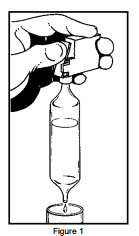 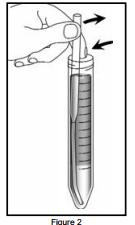 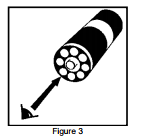 